North Carolina 4-H Horse Program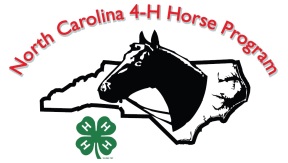 Public Speaking Contest Score Card Name:  Title:  	State: 	Judge’s Comments:Possible PointsPoints EarnedA. SPEECH FORMAT20Speech followed a logical orderIntroduction was adequate and drew attention to the topicMain discussion was well organized and adequately covered the chosen topicSummary was brief and clearly reiterated the key pointsAdditional Notes:Speech followed a logical orderIntroduction was adequate and drew attention to the topicMain discussion was well organized and adequately covered the chosen topicSummary was brief and clearly reiterated the key pointsAdditional Notes:Speech followed a logical orderIntroduction was adequate and drew attention to the topicMain discussion was well organized and adequately covered the chosen topicSummary was brief and clearly reiterated the key pointsAdditional Notes:B. KNOWLEDGE OF SUBJECT MATTER25Facts and information presented were accurate High level of preparation was shown as evidenced by the amount and depth of information provided about the subjectApproved practices were discussed  Additional Notes:Facts and information presented were accurate High level of preparation was shown as evidenced by the amount and depth of information provided about the subjectApproved practices were discussed  Additional Notes:Facts and information presented were accurate High level of preparation was shown as evidenced by the amount and depth of information provided about the subjectApproved practices were discussed  Additional Notes:C. DELIVERY  25Speaker was neatly and appropriately dressed Speaker spoke directly to and looked at the audience and maintained strong eye contactSpeech pace was consistent and appropriate (not too fast or too slow)Speaker displayed enthusiasm while speakingSpeaker had good voice control and qualityWords were pronounced correctly and proper word choice was usedIf notes were used, it was done without detracting from the speechSpeaker seemed to choose words at the times they were spoken as opposed to a memorized speechAdditional Notes: Speaker was neatly and appropriately dressed Speaker spoke directly to and looked at the audience and maintained strong eye contactSpeech pace was consistent and appropriate (not too fast or too slow)Speaker displayed enthusiasm while speakingSpeaker had good voice control and qualityWords were pronounced correctly and proper word choice was usedIf notes were used, it was done without detracting from the speechSpeaker seemed to choose words at the times they were spoken as opposed to a memorized speechAdditional Notes: Speaker was neatly and appropriately dressed Speaker spoke directly to and looked at the audience and maintained strong eye contactSpeech pace was consistent and appropriate (not too fast or too slow)Speaker displayed enthusiasm while speakingSpeaker had good voice control and qualityWords were pronounced correctly and proper word choice was usedIf notes were used, it was done without detracting from the speechSpeaker seemed to choose words at the times they were spoken as opposed to a memorized speechAdditional Notes: D. CREDIT AND CONTENTD. CREDIT AND CONTENTD. CREDIT AND CONTENT20Information was obtained from reputable and/or equine research based information or sourcesCredit was given to the sources of information if it was appropriateContent was appropriately related to the equine industryAdditional Notes:Information was obtained from reputable and/or equine research based information or sourcesCredit was given to the sources of information if it was appropriateContent was appropriately related to the equine industryAdditional Notes:Information was obtained from reputable and/or equine research based information or sourcesCredit was given to the sources of information if it was appropriateContent was appropriately related to the equine industryAdditional Notes:Information was obtained from reputable and/or equine research based information or sourcesCredit was given to the sources of information if it was appropriateContent was appropriately related to the equine industryAdditional Notes:Information was obtained from reputable and/or equine research based information or sourcesCredit was given to the sources of information if it was appropriateContent was appropriately related to the equine industryAdditional Notes:E. QUESTIONS                                                               E. QUESTIONS                                                               E. QUESTIONS                                                               10Speaker handled questions easily and with confidenceSpeaker was thoughtful in responses and thoroughly answered questions correctlyResponse to questions indicate a deeper knowledge and understanding of the topic Additional Notes: Speaker handled questions easily and with confidenceSpeaker was thoughtful in responses and thoroughly answered questions correctlyResponse to questions indicate a deeper knowledge and understanding of the topic Additional Notes: Speaker handled questions easily and with confidenceSpeaker was thoughtful in responses and thoroughly answered questions correctlyResponse to questions indicate a deeper knowledge and understanding of the topic Additional Notes: Speaker handled questions easily and with confidenceSpeaker was thoughtful in responses and thoroughly answered questions correctlyResponse to questions indicate a deeper knowledge and understanding of the topic Additional Notes: Speaker handled questions easily and with confidenceSpeaker was thoughtful in responses and thoroughly answered questions correctlyResponse to questions indicate a deeper knowledge and understanding of the topic Additional Notes: TOTAL POINTS AWARDED:TOTAL POINTS AWARDED:TIME:TIME:References are not to be included in the time limit.References are not to be included in the time limit.References are not to be included in the time limit.References are not to be included in the time limit.References are not to be included in the time limit.Time Limits:9-10 years of age	minimum of 4 minutes - maximum of 10 minutes11-13 years of age	minimum of 4 minutes - maximum of 10 minutes14-18 years of age	minimum of 7 minutes - maximum of 10 minutes3 points will be deducted from the total score for every minute or fraction of a minute under or over the above limits 9-10 years of age	minimum of 4 minutes - maximum of 10 minutes11-13 years of age	minimum of 4 minutes - maximum of 10 minutes14-18 years of age	minimum of 7 minutes - maximum of 10 minutes3 points will be deducted from the total score for every minute or fraction of a minute under or over the above limits 9-10 years of age	minimum of 4 minutes - maximum of 10 minutes11-13 years of age	minimum of 4 minutes - maximum of 10 minutes14-18 years of age	minimum of 7 minutes - maximum of 10 minutes3 points will be deducted from the total score for every minute or fraction of a minute under or over the above limits 9-10 years of age	minimum of 4 minutes - maximum of 10 minutes11-13 years of age	minimum of 4 minutes - maximum of 10 minutes14-18 years of age	minimum of 7 minutes - maximum of 10 minutes3 points will be deducted from the total score for every minute or fraction of a minute under or over the above limits Minus Time Penalty PointsMinus Time Penalty PointsFINAL SCORE:FINAL SCORE: